Občanská výchova 6. ročník Vývojové etapy (zápis do sešitu)Lidský život rozdělujeme do vývojových etap.Žádnou životní etapu nemůžeme přeskočit nebo obejít. V každé nás čekají určité změny ve vývoji i způsobu života.Seřaď vzestupně jednotlivé vývojové etapy života a zapiš do sešitu: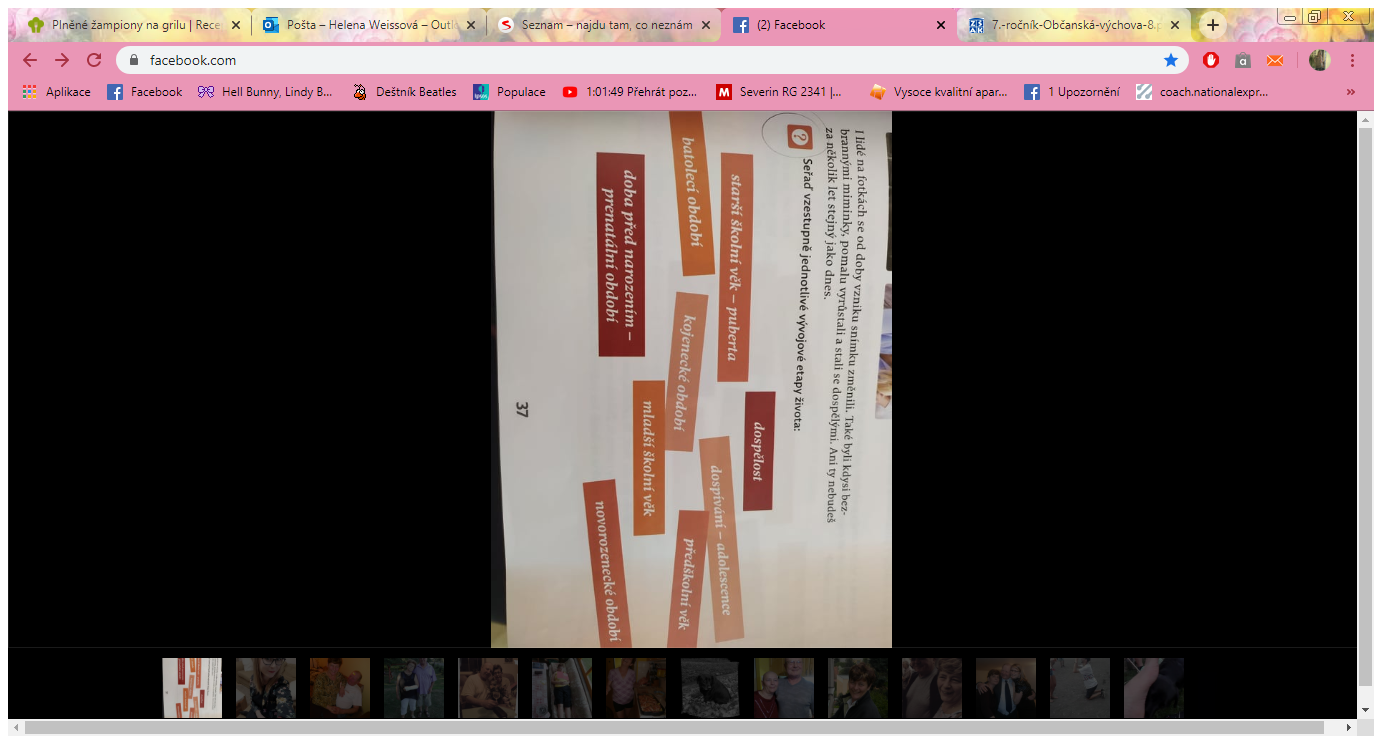 (pokračuj v zápisu)Puberta je jedním z období nejbouřlivějších změn v životě člověka.Začínají se výrazně projevovat nejen fyzické rozdíly mezi mužem a ženou, ale také změny v prožívání a vztazích k ostatním lidem.Spoj správně pojmy a zapiš do sešituTy sám/sama  stojíš na prahu puberty. Napiš, jaké změny na sobě pozoruješ.Dokážeš rozhodnout, které pohlaví dospívá později?CHLAPCI   nebo    DÍVKY? (správnou odpověď zakroužkuj)Vypracované otázky či jen dotazy posílejte na e-mail: weissovah@zsnadrazni.euFyzické změnytýkají se lidského vědomí, cítění, vůle a prožíváníSociální změnytýkají se vztahu k ostatním lidem a společnostiPsychické změnytýkají se tělesných změn lidského organismu